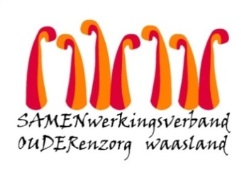 Nieuwsbrief AW Zomereik – 20 maart 2020Beste bewoner en familieleden,Naar aanleiding van de lockdown die de overheid alle AW oplegde zoeken we naar mogelijkheden om het contact met jullie te behouden en jullie blijvend te informeren.  Aangezien de moeilijke situatie voor alle betrokkenen willen we  via onze nieuwsbrieven de communicatie up-to-date houden.
Afspraken en richtlijnenAlgemeen:De regelgeving en de richtlijnen worden alsmaar strenger en we vragen om jullie zich daar aan te houden.Blijf thuis en ga niet buiten op de straat! Omwille van het hoge besmettingsgevaar als meerdere mensen samen zitten, sluiten wij de annex.  “Sorry” aan de kaarters en de meditatiegroep.Kom zelf niet naar het woonzorgcentrum.Yentel (de woonassistente) komt wekelijks langs om eens te informeren hoe het jullie gaat.Bezoek: !Ontvang geen bezoek meer op jullie flat.Ga niet bij elkaar langs.Neem telefonisch contact met elkaar, stuur een mailtje, schrijf een briefje …Respecteer de afstand (1,5m) tussen elkaar.Boodschappen:Laat jullie boodschappen zoveel mogelijk door familie doenBoodschappen worden afgegeven aan de benedendeur. Niet aan jullie eigen voordeur.Indien jullie problemen hebben betreft jullie boodschappen, laat ons gerust iets weten.Zodat we samen naar een oplossing kunnen zoeken.Maaltijden:Gelieve de aanvragen voor maaltijden niet aan de keukenmedewerkers mee te geven.  Deze dienen in de daarvoor bestemde brievenbus (aan jullie infobord) gedeponeerd te worden.De brievenbus wordt wekelijks geledigd op maandag.Ophaal huisvuil:De ophaaldienst blijft komen voor woonzorgcentra en ziekenhuizen.Gedurende de hele coronacrisis wordt het PMD bij het restafval gedeponeerd.  Dit omwille van  organisatorische redenen bij de ophaaldienst.Bereikbaarheid woonzorgcentrum
Ook al kunnen jullie niet naar ons komen, wij zijn steeds telefonisch of per mail bereikbaar:
Voor vragen rond de maaltijden: Ilse Mertens, 0490/64 68 58.Voor vragen rond herstellingen: Sylvia Van de Vyver, 0490/64 68 57 (enkel in de voormiddag te bereiken).Voor vragen of problemen: Yentel Van de Voorde, 03/750 28 22. Bij noodgeval gelieve op de rode knop aanwezig in de assistentiewoning te drukken.We doen er alles aan om er te zijn voor jullie.  Samen doen we onze uiterste best om infecties buiten te houden!Indien jullie suggesties of vragen hebben die je in deze nieuwsbrief  beantwoord wil hebben,  horen wij dit graag.  Alvast bedankt voor jullie begrip en medewerking!Het voltallige team wzc Grootenbosch